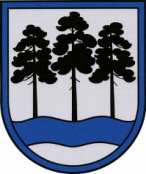 OGRES  NOVADA  PAŠVALDĪBAReģ.Nr.90000024455, Brīvības iela 33, Ogre, Ogres nov., LV-5001tālrunis 65071160, e-pasts: ogredome@ogresnovads.lv, www.ogresnovads.lv PAŠVALDĪBAS DOMES SĒDES PROTOKOLA IZRAKSTS8. Par grozījumiem Ogres novada pašvaldības Taurupes pagasta pārvaldes personāla amatu un amatalgu likmju sarakstāOgres novada pašvaldībā ir saņemta Taurupes pagasta pārvaldes 2022.gada 26.aprīļa vēstule Nr.2-18/21 „Par grozījumiem Taurupes pagasta pārvaldes personāla un amatalgu likmju sarakstā” (reģistrēta Ogres novada pašvaldībā 2022.gada 26.aprīlī ar Nr. 2-4.1/2154), kurā minēts, ka, izvērtējot darbinieku darba pienākumus un noslodzi, ir veicamas izmaiņas iestādes amatu sarakstā. Noklausoties Ogres novada pašvaldības centrālās administrācijas “Ogres novada pašvaldība” Personālvadības nodaļas vadītājas Antras Pūgas informāciju un pamatojoties uz likuma “Par pašvaldībām” 21.panta pirmās daļas 13.punktu un Valsts un pašvaldību institūciju amatpersonu un darbinieku atlīdzības likuma 11.panta pirmo daļu,balsojot: ar 23 balsīm "Par" (Andris Krauja, Artūrs Mangulis, Atvars Lakstīgala, Dace Kļaviņa, Dace Māliņa, Dace Nikolaisone, Dainis Širovs, Dzirkstīte Žindiga, Edgars Gribusts, Egils Helmanis, Gints Sīviņš, Ilmārs Zemnieks, Indulis Trapiņš, Jānis Iklāvs, Jānis Kaijaks, Jānis Lūsis, Jānis Siliņš, Kaspars Bramanis, Pāvels Kotāns, Raivis Ūzuls, Rūdolfs Kudļa, Toms Āboltiņš, Valentīns Špēlis), "Pret" – nav, "Atturas" – nav, Ogres novada pašvaldības dome NOLEMJ:Izdarīt Ogres novada pašvaldības Taurupes pagasta pārvaldes personāla amatu un amatalgu likmju sarakstā (apstiprināts ar Ogres novada pašvaldības domes 2018.gada 18.janvāra lēmumu “Par grozījumiem Ogres novada pašvaldības domes 2017.gada 19.janvāra lēmumā “Par Ogres novada pašvaldības pagastu pārvalžu un iestāžu personāla amatu un amatalgu likmju sarakstu apstiprināšanu”) šādus grozījumus:1.1. svītrot 9.punktu;1.2. papildināt ar 10.2 punktu šādā redakcijā:1.3. papildināt ar 10.3 punktu šādā redakcijā:1.4. aizstāt 12.punktā ailē „Vienību skaits” skaitli „0,3” ar skaitli „0,5”;Noteikt, ka grozījumi Ogres novada pašvaldības Taurupes pagasta pārvaldes personāla amatu un amatalgu likmju sarakstā stājas spēkā 2022.gada 1.jūnijā.(Sēdes vadītāja,domes priekšsēdētāja E.Helmaņa paraksts)Ogrē, Brīvības ielā 33Nr.11            2022.gada 26.maijā10.2Traktora vadītājs18341 0541I580210.3Remontstrādnieks19313 0213II A2530